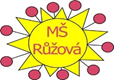 Mateřská škola, Most, Růžová 1427, příspěvková organizace                        Náš školní vzdělávací program pro předškolní vzdělávání  nese název: „SVĚT PLNÝ SLUNÍČEK“Motto : „ Hra je radost. Učení při hře je radostné“.                                                                                                               J.A.KomenskýCíl programu: Vytvořit z mateřské školy místo aktivního a radostného poznávání, místo plné jistoty, bezpečí, vzájemného porozumění a pozitivních lidských vztahů, kde jsou respektovány individuální zvláštnosti každého dítěte a právo na různost a individuální tempo.Mateřská škola zajišťuje:     Předškolní vzdělávání se organizuje pro děti ve věku zpravidla od 3 do 6 let, nejdříve však pro děti od 2 let.spolupráce se základními školami – poznávání školního prostředí při činnostech přímo v ZŠ, příprava na bezproblémový vstup dětí do základní školy  Logopedická péče - vytipování logopedických potíží, individuální práce při procvičování  spolupráce s Pedagogicko-psychologickou poradnou. grafomotorické kurzy zdarma za účasti rodičů – příprava na psaní rozšířená tělesná výchova  všestranný pohybový rozvoj - "Cvičení pro radost" v tělocvičně ZŠ, plavání - Aquachobotničky seznamování dětí s výpočetní technikou výtvarná výchova – práce s cihlářskou hlínou ekologická výchova – péče o prostředí, ve kterém žijeme, příroda živá i neživá  výlety, turistika, zábavné činnosti a slavnosti v mateřské škole ve spolupráci s rodiči možnost návštěvy rodičů v mateřské škole při vzdělávání dětí vedení dětí k účasti na veřejném životě města  Cíle a filozofie naší mateřské školy:Chtěli bychom být respektovanou vzdělávací institucí, která bude profesionálně a vstřícně poskytovat vysoce kvalitní služby založené na rovnocenném partnerství a spolupráci mezi rodiči a mateřskou školou.Hlavním a prvořadým cílem předškolního vzdělávání je doplnit rodinnou výchovu a v úzké vazbě na ni, vhodnou motivací, esteticky vyváženým prostředím a dostatkem mnohostranných podnětů, zajistit dítěti bohatství různorodých aktivit vedoucích k tvořivému uplatnění vlastních zkušeností, k prožitkům, hledání, experimentování a citlivému utváření individuální, zdravě sebevědomé a harmonicky vyvážené osobnosti po stránce citové, adaptační i rozumové.Naší snahou je:- NAUČIT DĚTI ZÁKLADNÍM SCHOPNOSTEM A DOVEDNOSTEM DŮLEŽITÝM PRO CELÝ DALŠÍ ŽIVOT- ROZVÍJET U DĚTÍ ZDRAVÉ SEBEVĚDOMÍ, SEBEJISTOTU A TVOŘIVOST, POMOC JIM ZÍSKAT PŘIMĚŘENOU FYZICKOU, PSYCHICKOU A SOCIÁLNÍ SAMOSTATNOST- NAUČIT DĚTI PŘIZPŮSOBIT SE ŽIVOTU V SOCIÁLNÍ KOMUNITĚ- UČIT POZNÁVAT  PROSTŘEDÍ, VE KTERÉM  ŽIJÍ,CHRÁNIT PŘÍRODUChceme s nimi dělat činnosti pro zábavu, nikoliv pro bezchybný výtvor.Chceme maximálně podporovat rozvoj komunikativních dovedností.Chceme je podporovat v jejich spontánnosti, podporovat a povzbuzovat je v jejich zájmech.Chceme podporovat jejich přátelství, včetně kamarádské pomoci.Chceme z laskavosti učinit normu.Chceme podporovat tělesnou pohodu a volný pohybChceme se s nimi radovat ze života.Vychovávat šťastné a spokojené děti, které budou rády na období strávené v mateřské škole vzpomínat a aby v péči o ně byla společně s rodiči vytvořena cesta spolupráce, vzájemné důvěry a otevřenostiDěti dobře připravit pro vstup do základní školy, ale i do života.Chceme děti učit zdravému životnímu stylu, uvědomění si odpovědnosti za své chování a jednání a to vše společnou cestou s rodičiChtěli bychom dosáhnout toho, aby naše mateřská škola nebyla jen tím, kdo předškolnímu dítěti rozumí, ale i tím, kdo posiluje sebedůvěru rodičů v jejich vlastní schopnost výchovy, což pro mnohé rodiče, není snadné. Cílem je, aby rodiče žili s dětmi, ne vedle nich. 